             TÝDENNÍ PLÁN NÁMOŘNICKÉ TŘÍDY 1. A            PODPIS RODIČŮ:   6. TÝDENOD 10. 10. DO 14. 10. 2016CO NÁS ČEKÁ TENTO TÝDEN VE ŠKOLEDOMÁCÍ PŘÍPRAVA JAK MI TO JDEČESKÝ JAZYKČTENÍPSANÍ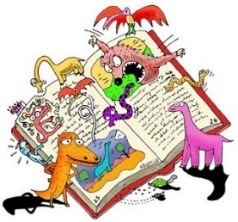 * ČTEME A PÍŠEME PÍSMENA (A, E) OZNAČUJÍCÍ SAMOHLÁSKY STR. 18 - 21.* ZELENÁ (HRAJEME SI…) UČ. 16 - 21.* UVOLŇOVACÍ CVIKY* ZELENÁ UČ. (HRAJEME SI….) STR. 19 A 21 – DOKRESLI (MŮŽEŠ I VYBARVIT) NA PÁTEK 14.10.S DĚTMI MŮŽETE PROCVIČOVAT TAKÉ DALŠÍ CVIČENÍ, KTERÁ V UČEBNICI JSOU.* POZNÁM, KDE JE VE SLOVĚ PÍSMENO A NEBO E* NAPÍŠU PÍSMENA A, E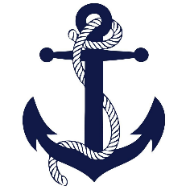 MATEMATIKA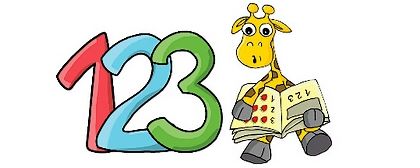 * ČÍSLICE 4, 5. POČETNÍ OPERACE – ROZKLAD.NESTANDARTNÍ ÚLOHY.UČ. 18 – 21.* UČ. 19/ 1 A DOMEČEK NA STŘEDU 12. 10.* SEČTU A ROZDĚLÍM       ZADANÝ POČETPRVOUKA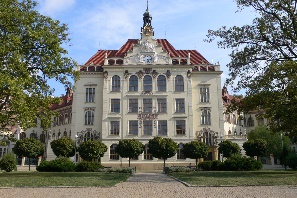 * STROMY KOLEM NÁS   UČ. 18 – 21.DÍVEJ SE KOLEM SEBE, POZNÁVEJ JEDNOTLIVÉ STROMY PODLE LISTŮ A PLODŮ* POZNÁM LÍPU A VÍM, JAKÝ PLOD ROSTE NA BUKUVÝTVARNÁ VÝCHOVAPRACOVNÍ ČINNOSTI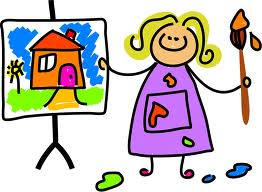 * VYTVÁŘÍME KALENDÁŘ   MĚSÍCE ZÁŘÍ* POSKLÁDÁM SI STRÁNKU DO KALENDÁŘE - MĚSÍCE ZÁŘÍ      HUDEBNÍ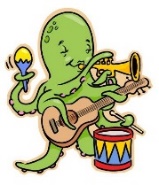              VÝCHOVA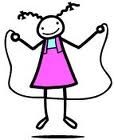 TĚLESNÁ VÝCHOVA* ZVUK A TÓN, PRAVIDELNÉ STŘÍDÁNÍ, ZPÍVÁME ZNÁMÉ PÍSNIČKY* SPOLUPRÁCE PŘI HŘE, DODRŽOVÁNÍ PRAVIDEL, OPIČÍ DRÁHA* ROZEZNÁM ROZDÍL MEZI ZVUKEM A TÓNEM* SPOLUPRACUJI S KAMARÁDEM PŘI HŘE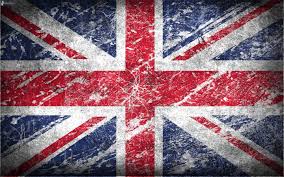 ANGLICKÝ JAZYK* WHO´S THIS? IT´S … IT´S ME!* LESSON 4. GOOD MORNING.* ACTIVITY BOOK STR. 4* PŘEDSTAVÍM SE, ZEPTÁM SE KAMARÁDANA JMÉNO, ODPOVÍM NA OTÁZKU – KDO JE TO? POZDRAVÍM.* ANGLICKY POZDRAVÍM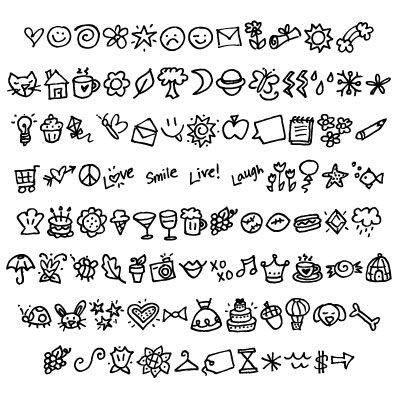 VÁŽENÍ RODIČE, DĚKUJI VÁM, ŽE UČÍTE DĚTI SAMOSTATNOSTI A NECHÁVÁTE JE CHODIT SAMOTNÉ RÁNO KE SKŘÍŇKÁM A DO TŘÍDY. TÉMĚŘ VŠECHNY DĚTI TO ZVLÁDAJÍ BÁJEČNĚ, ZVLÁDNOU SE PŘEVLÉKNOUT, PŘIPRAVIT NA VÝUKU, A POKUD JIM NĚCO NEJDE, ZEPTAJÍ SE. DĚKUJI ZA DOPLŇOVÁNÍ NAŠÍ PŘÍRODNÍ PODZIMNÍ SBÍRKY (ZA KAŠTANY, ŠÍPKY, LISTY,….). PROSÍM O PLACENÍ TŘÍDNÍHO FONDU – 500,- KČ (DO KONCE ŘÍJNA). V SOBOTU 15. 10. PRROBĚHNE SPOLEČNÝ VÝLET PŘIHLÁŠENÝCH RODIČŮ S DĚTMI. PODLE BLÍŽÍCÍ SE PŘEDPOVĚDI POČASÍ UPRAVÍME TRASU (V NABÍDCE: SVATÝ JAN POD SKALOU, CHUCHELSKÝ AREÁL, ROZTOKY U PRAHY – LEVÝ HRADEC). V PONDĚLÍ 17. 10. OD 17:30 DO CCA 19 HODIN PROBĚHNE SEMINÁŘ PRO ZÁJEMCE O MATEMATIKU PANA PROFESORA HEJNÉHO. ZAČÁTEK V NAŠÍ NÁMOŘNICKÉ 1. A. V PONDĚLÍ 24. 10. SE POJEDEME PODÍVAT NA LETIŠTĚ DO LETŇAN, KDE SI PRO NÁS PŘIPRAVIL PROHLÍDKU PAN KOŤAN. MOC SE TĚŠÍME A DĚKUJEME. ODCHÁZET BUDEME ZE TŘÍDY PO 8:00 A VRÁTÍME SE VE 12:35. NA SEBE SPORTOVNÍ OBLEČENÍ PODLE POČASÍ, BATŮŽEK, KALENDÁŘ, SVAČINU A PITÍ. V PÁTEK 4. 11. PŮJDEME DO DIVADLA V DLOUHÉ NA PŘEDSTAVENÍ „JAK JSEM SE ZTRATIL“, DO KONCE ŘÍJNA VYBÍRÁME 120,- KČ. DĚKUJI. PŘEJI NÁM KRÁSNÝ TÝDEN, POVEDENÝ VÝLETA A KLIDNOU NEDĚLI.  LUCKA KLIMEŠOVÁ VÁŽENÍ RODIČE, DĚKUJI VÁM, ŽE UČÍTE DĚTI SAMOSTATNOSTI A NECHÁVÁTE JE CHODIT SAMOTNÉ RÁNO KE SKŘÍŇKÁM A DO TŘÍDY. TÉMĚŘ VŠECHNY DĚTI TO ZVLÁDAJÍ BÁJEČNĚ, ZVLÁDNOU SE PŘEVLÉKNOUT, PŘIPRAVIT NA VÝUKU, A POKUD JIM NĚCO NEJDE, ZEPTAJÍ SE. DĚKUJI ZA DOPLŇOVÁNÍ NAŠÍ PŘÍRODNÍ PODZIMNÍ SBÍRKY (ZA KAŠTANY, ŠÍPKY, LISTY,….). PROSÍM O PLACENÍ TŘÍDNÍHO FONDU – 500,- KČ (DO KONCE ŘÍJNA). V SOBOTU 15. 10. PRROBĚHNE SPOLEČNÝ VÝLET PŘIHLÁŠENÝCH RODIČŮ S DĚTMI. PODLE BLÍŽÍCÍ SE PŘEDPOVĚDI POČASÍ UPRAVÍME TRASU (V NABÍDCE: SVATÝ JAN POD SKALOU, CHUCHELSKÝ AREÁL, ROZTOKY U PRAHY – LEVÝ HRADEC). V PONDĚLÍ 17. 10. OD 17:30 DO CCA 19 HODIN PROBĚHNE SEMINÁŘ PRO ZÁJEMCE O MATEMATIKU PANA PROFESORA HEJNÉHO. ZAČÁTEK V NAŠÍ NÁMOŘNICKÉ 1. A. V PONDĚLÍ 24. 10. SE POJEDEME PODÍVAT NA LETIŠTĚ DO LETŇAN, KDE SI PRO NÁS PŘIPRAVIL PROHLÍDKU PAN KOŤAN. MOC SE TĚŠÍME A DĚKUJEME. ODCHÁZET BUDEME ZE TŘÍDY PO 8:00 A VRÁTÍME SE VE 12:35. NA SEBE SPORTOVNÍ OBLEČENÍ PODLE POČASÍ, BATŮŽEK, KALENDÁŘ, SVAČINU A PITÍ. V PÁTEK 4. 11. PŮJDEME DO DIVADLA V DLOUHÉ NA PŘEDSTAVENÍ „JAK JSEM SE ZTRATIL“, DO KONCE ŘÍJNA VYBÍRÁME 120,- KČ. DĚKUJI. PŘEJI NÁM KRÁSNÝ TÝDEN, POVEDENÝ VÝLETA A KLIDNOU NEDĚLI.  LUCKA KLIMEŠOVÁ VÁŽENÍ RODIČE, DĚKUJI VÁM, ŽE UČÍTE DĚTI SAMOSTATNOSTI A NECHÁVÁTE JE CHODIT SAMOTNÉ RÁNO KE SKŘÍŇKÁM A DO TŘÍDY. TÉMĚŘ VŠECHNY DĚTI TO ZVLÁDAJÍ BÁJEČNĚ, ZVLÁDNOU SE PŘEVLÉKNOUT, PŘIPRAVIT NA VÝUKU, A POKUD JIM NĚCO NEJDE, ZEPTAJÍ SE. DĚKUJI ZA DOPLŇOVÁNÍ NAŠÍ PŘÍRODNÍ PODZIMNÍ SBÍRKY (ZA KAŠTANY, ŠÍPKY, LISTY,….). PROSÍM O PLACENÍ TŘÍDNÍHO FONDU – 500,- KČ (DO KONCE ŘÍJNA). V SOBOTU 15. 10. PRROBĚHNE SPOLEČNÝ VÝLET PŘIHLÁŠENÝCH RODIČŮ S DĚTMI. PODLE BLÍŽÍCÍ SE PŘEDPOVĚDI POČASÍ UPRAVÍME TRASU (V NABÍDCE: SVATÝ JAN POD SKALOU, CHUCHELSKÝ AREÁL, ROZTOKY U PRAHY – LEVÝ HRADEC). V PONDĚLÍ 17. 10. OD 17:30 DO CCA 19 HODIN PROBĚHNE SEMINÁŘ PRO ZÁJEMCE O MATEMATIKU PANA PROFESORA HEJNÉHO. ZAČÁTEK V NAŠÍ NÁMOŘNICKÉ 1. A. V PONDĚLÍ 24. 10. SE POJEDEME PODÍVAT NA LETIŠTĚ DO LETŇAN, KDE SI PRO NÁS PŘIPRAVIL PROHLÍDKU PAN KOŤAN. MOC SE TĚŠÍME A DĚKUJEME. ODCHÁZET BUDEME ZE TŘÍDY PO 8:00 A VRÁTÍME SE VE 12:35. NA SEBE SPORTOVNÍ OBLEČENÍ PODLE POČASÍ, BATŮŽEK, KALENDÁŘ, SVAČINU A PITÍ. V PÁTEK 4. 11. PŮJDEME DO DIVADLA V DLOUHÉ NA PŘEDSTAVENÍ „JAK JSEM SE ZTRATIL“, DO KONCE ŘÍJNA VYBÍRÁME 120,- KČ. DĚKUJI. PŘEJI NÁM KRÁSNÝ TÝDEN, POVEDENÝ VÝLETA A KLIDNOU NEDĚLI.  LUCKA KLIMEŠOVÁ VÁŽENÍ RODIČE, DĚKUJI VÁM, ŽE UČÍTE DĚTI SAMOSTATNOSTI A NECHÁVÁTE JE CHODIT SAMOTNÉ RÁNO KE SKŘÍŇKÁM A DO TŘÍDY. TÉMĚŘ VŠECHNY DĚTI TO ZVLÁDAJÍ BÁJEČNĚ, ZVLÁDNOU SE PŘEVLÉKNOUT, PŘIPRAVIT NA VÝUKU, A POKUD JIM NĚCO NEJDE, ZEPTAJÍ SE. DĚKUJI ZA DOPLŇOVÁNÍ NAŠÍ PŘÍRODNÍ PODZIMNÍ SBÍRKY (ZA KAŠTANY, ŠÍPKY, LISTY,….). PROSÍM O PLACENÍ TŘÍDNÍHO FONDU – 500,- KČ (DO KONCE ŘÍJNA). V SOBOTU 15. 10. PRROBĚHNE SPOLEČNÝ VÝLET PŘIHLÁŠENÝCH RODIČŮ S DĚTMI. PODLE BLÍŽÍCÍ SE PŘEDPOVĚDI POČASÍ UPRAVÍME TRASU (V NABÍDCE: SVATÝ JAN POD SKALOU, CHUCHELSKÝ AREÁL, ROZTOKY U PRAHY – LEVÝ HRADEC). V PONDĚLÍ 17. 10. OD 17:30 DO CCA 19 HODIN PROBĚHNE SEMINÁŘ PRO ZÁJEMCE O MATEMATIKU PANA PROFESORA HEJNÉHO. ZAČÁTEK V NAŠÍ NÁMOŘNICKÉ 1. A. V PONDĚLÍ 24. 10. SE POJEDEME PODÍVAT NA LETIŠTĚ DO LETŇAN, KDE SI PRO NÁS PŘIPRAVIL PROHLÍDKU PAN KOŤAN. MOC SE TĚŠÍME A DĚKUJEME. ODCHÁZET BUDEME ZE TŘÍDY PO 8:00 A VRÁTÍME SE VE 12:35. NA SEBE SPORTOVNÍ OBLEČENÍ PODLE POČASÍ, BATŮŽEK, KALENDÁŘ, SVAČINU A PITÍ. V PÁTEK 4. 11. PŮJDEME DO DIVADLA V DLOUHÉ NA PŘEDSTAVENÍ „JAK JSEM SE ZTRATIL“, DO KONCE ŘÍJNA VYBÍRÁME 120,- KČ. DĚKUJI. PŘEJI NÁM KRÁSNÝ TÝDEN, POVEDENÝ VÝLETA A KLIDNOU NEDĚLI.  LUCKA KLIMEŠOVÁ 